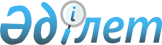 Вопросы Кустанайского спиртового заводаПостановление Правительства Республики Казахстан от 23 апреля 1997 г. N 647



          В целях завершения строительства Кустанайского спиртового
завода с использованием внешних инвестиций, передовых технологий и
современных методов управления Правительство Республики Казахстан
постановляет:




          1. Департаменту управления государственным имуществом и
активами Министерства финансов Республики Казахстан в установленном
законодательством порядке:




          принять меры по расторжению контракта от 22 февраля 1996 года
N 44/96 на право управления Кустанайским спиртовым заводом,
заключенного с акционерной компанией "Тагам";




          передать акционерному обществу "ЛУКойл-Казахстан" по договору
имущественного найма комплексное импортное оборудование для
производства спирта (Спейшим, Франция) с учетом задолженности
хозяйственных товариществ фосфорной подотрасли республики
акционерному обществу "ЛУКойл-Казахстан".




          2. Признать утратившим силу постановление Правительства
Республики Казахстан от 29 января 1996 г. N 116  
 P960116_ 
  "О мерах по
завершению строительства и вводу в действие Кустанайского спиртового
завода".





     Премьер-Министр
  Республики Казахстан


					© 2012. РГП на ПХВ «Институт законодательства и правовой информации Республики Казахстан» Министерства юстиции Республики Казахстан
				